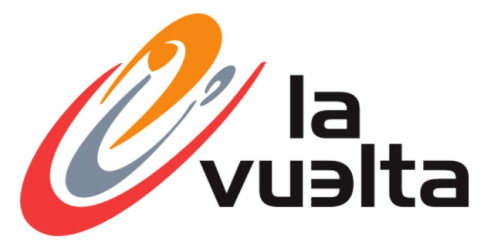 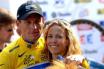 Naar de absolute climax…………………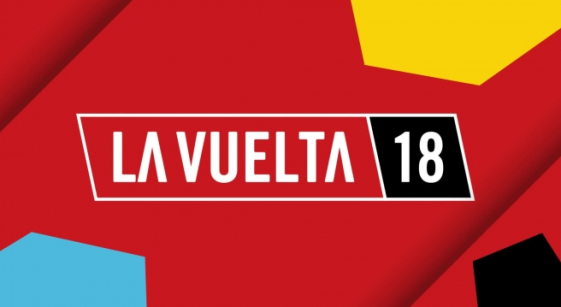 La Vuelta 2018 ha terminado…… De Vuelta 2018 is voorbij.Maar het was tot het aller allerlaatste moment superspannend in El Juego Vuelta.Daar gaan we bijna naar toe, maar er kwamen eerst nog een paar: Reacties uit het peloton:Eerst was daar reactie van Frank Dingemans;Hey Felix, (Frankieeeeeeeeee….., red.) Van een gifbeker is wat mij betreft geen sprake hoor. (ha, gelukkig maar, want na zo’n mooie Tour voor jou….., red.) Ik hoop nog op een top tien notering in het eindklassement (dan moet je ff verder naar beneden lezen, maar Felix is bang van niet voor je…., red.) maar de lol van het spel en de drie weken prachtige sport overheersen sowieso bij mij. (kijk, en da’s dan weer mooi!!!!..., red.)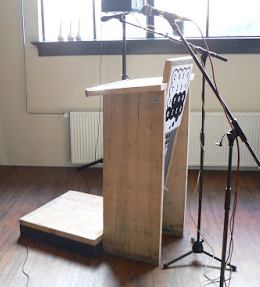 Nu al super bedankt voor het organiseren van dit spel (graag gedaan!!.., red.). Ik heb veel respect voor de wijze waarop je dat doet. Ik hoop dat je de komende winter voldoende recupereert en klaar bent voor achtereenvolgens Warmtrappen, Il Gioco del Giro, HLTVWB en El Juego Vuelta 2019 !!!! Ik doe heel graag weer mee!! (We gaan eerst de winterslaap maar eens in Frank…  …, red.)Grt Frank Gisterenmorgen op Sportpark De Heiloop in Ossendrecht liep Felix ook Eric Goossens nog tegen het lijft. Evenjtes over het Vueltapsel gebabbeld, maar ook Eric kwam al met de suggestie: 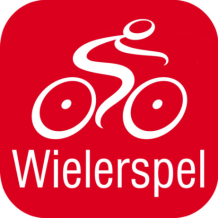 “Om de cikel rond te maken is het vanzelfspreken dat je volgend jaar ook een spel rond de Grit doet….., en dan is het heleaam mooi om ook een klassement van alle drie de grote rondes maakt……”Weljot, leg de druk er maar op……………    Ook nog een berichtje van Jan Schuurbiers; Môgge Felix, (heej Janneman…, red.)Heel het leven draait om keuzes en achteraf weet je pas of je de juiste hebt gemaakt. (100% waar, maar valt niet altijd mee hè…., red.)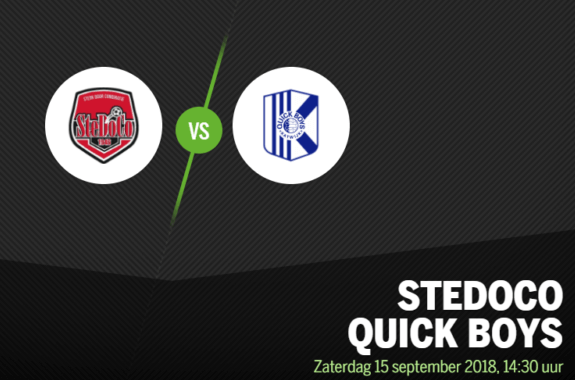 Was toch de moeite waard om naar Stedoco te gaan, leuke pot en altijd gezellig daar (vrouw van de voorzitter ook hè…?  , red.). Quick boys is wel een hele goeie ploeg hoor, favoriet voor de titel. Samenvatting is te zien op YouTube. (zal eens kijken als Felix weer tijd heeft…, red.)En ik had en heb vertrouwen in mijn  Vueltaploeg, dus kon ik het goed aan hen overlaten. Gelukkig heb ik weer een sprongetje gemaakt in het klassement en hoop op een goede eindklassering. Linkerrijtje zit erin. En uiteraard ben ik ook blij met het podium in het bergklassement. YES!!(gij ben zo lomp nog nie zeg…., red.) Vandaag wordt het waarschijnlijk weer een mooie sportdag met Vivoo – ODIO (mwaah, viel zwaar tegen zeg…, red.), Max Verstappen (mooi 2e…, red.), Jeffrey Herlings (wereldkampioen!!..., red.) en uiteraard de Vuelta. Kan niet op en genoeg inspiratie voor het journaal. (maar heb ook zo veel meer te melden…, red.) 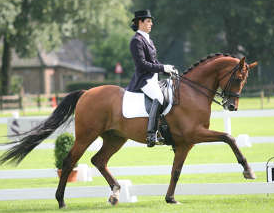 Wel jammer dat de kür op muziek voor dressuurruiters bij de wereldruiterspelen is afgelast (ja, da’s potverdikkeme flink balen zeg…., red.). Kijk weer uit naar het journaal van morgen en naar de nieuwe werkweek. (werk ze maar weer dan hè!!..., red.)Grtz Jan We gaan naar……De uitslag van de etappe van gisteren, nummer 21:De etappe van gisteren was het veredeld criterium rond en in Madrid. 12 keer werd de Plaza de Cibeles gepasseerd tot er uiteindelijk werd afgesprint. 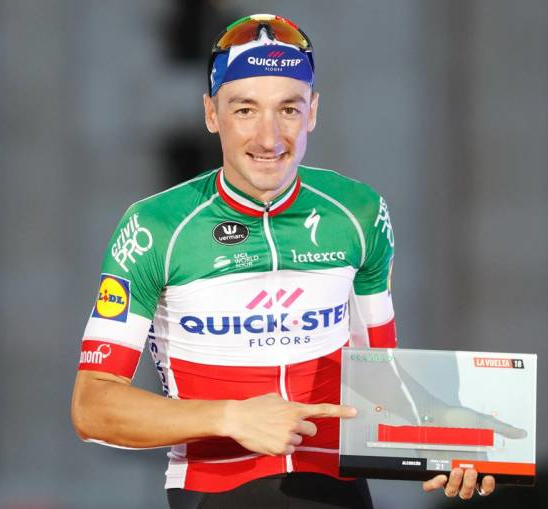 De sprint was uiteindelijk voor Elia Viviani, voor Sagan die 2e werd en Nizzolo werd 3e.Later in het peloton stapte Igor Anton net af voor de streep, ging met zijn fiets boven zijn  hoofd over de meet waarmee hij zijn fiets aan de wilgen hangt……Het Eindklassement van La Vuelta 18:In het Eindklassement kwam geen wijziging meer in La Vuelta 18. Simon Yates is de 3e Brit die in 2018 een grote ronde wint, na Il Giro voor Chris Froome en Geraint Thomas in Le Tour pakt Simon Yates La Vuelta.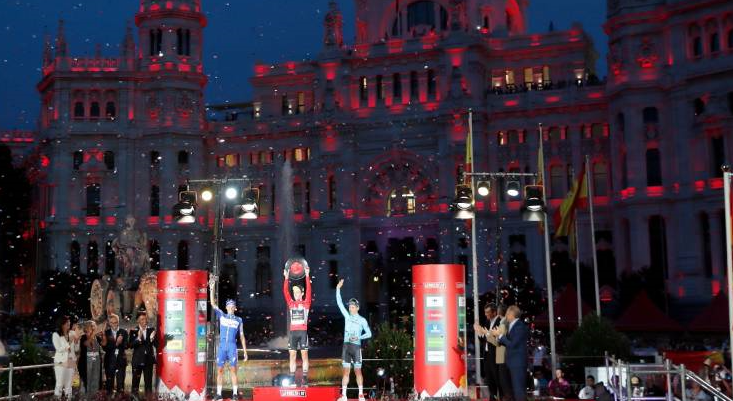 Enric Mas was de nummer 2 en Miquel Angel Lopez completeert het podium.En de andere truien:Verder is de Maillot Verde voor Allejandro Valverde, de Maillot Montaña voor Thomas De Gendt en Maillot blanco voor de combinatie is ook voor Simon Yates, de meest strijdlustige renner is Bauke Mollema en de beste ploeg is Movistar.En als alles over de koers in Spanje bekend is, dan gana we naar El Juego Vuelta in West-Brabant:De Eindstanden in El Juego Vuelta:    Voor Marc Nuijten was het ook ongelooflijk spannend. 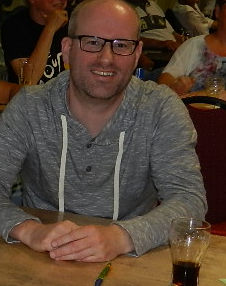 Hij ging zaterdagavond in de maillot Rojo naar bed in de hoop dat het gisterenavond nog steeds zo was.Marc had al zitten rekenen en wat ie ie Felix schreef, daar komen we later op terug.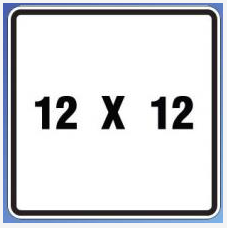 Etappe 21:De etappewinst van zondag was voor, niet verrassend zal iedereen zich bedenken,: Henny van der Lee. Want als het op sprinten aankwam dan was Henny er altijd. Zo ook in de etappe van gisteren. Henny scoorde 144 punten en verdient zodoende dus nog een keertje € 2,50. Gefeliciteerd Henny!!!De 2e plaats, met een forse achterstand op Henny was Frank Linssen met 115 punten. Frank pakt nog mooi even €  1,50 bij het scheiden der markt. En niet ver achter Frank 2, puntjes minder maar was een drietal wat 3e werd en zodoende per persoon €  0,33 mag bijschrijven.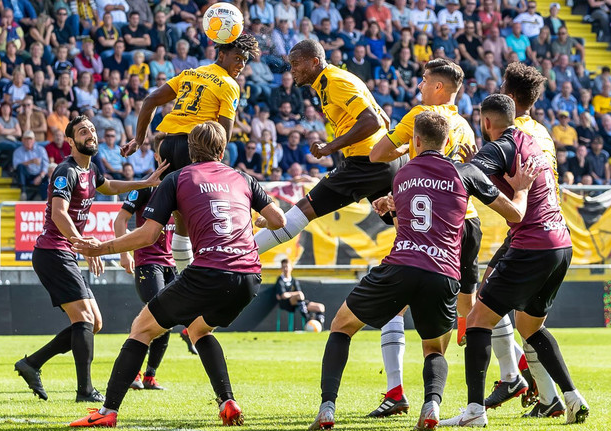 Dat drietal is  de niet blije Anton –Parel van het Zuiden-  van Schaik die zijn NAC Breda gisteren zag verliezen tegen Fortuna Sittard……, verder Nick –Magic-  Orlando die zijn ODIO gelijk zag spelen tegen Vivoo, maar het was maar bekeren….., en ook Teun van Ginderen waarvan Felix niet weet welke club Teun zag winnen, alleeen dat ie gedeeld 3e werd.Voor de totaalstand van etappe 21 verwijst Felix naar het overzicht verder in dit journaal.Als je dan kijkt naar het Algemeen Klassement onder dat het eindklassement was bijgeteld, dan was Marc zijn Maillot Rojo al weer kwijt. Na de laatste etappe nam Piet Vermeulen immers de Maillot Rojo al weer over van Marc. Piet had toen 2.000 punten precies en Marc stond er eentje achter op 1.999. 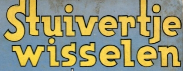 De 3e plaats was op dat moment voor de Broers van Hoven met 1.992 punten. En op gepaste afstand stonden Sander Kerstens en Roger Withagen op een gedeelde 4e plaats met 1.962 punten.Felix heeft de top 10 even hieronder weergegeven ná Etappe 21 maar ZÓNDER eindklassement:Enkel het eindklassement:Het eindklassement zorgt er ook altijd nog voor dat de eindrangschikking nog flink door elkaar geschud kan worden. Als je immers met jouw 25 renners goed scoort in de top 20 van het Algemeen Klassement in La Vuelta, dan kun je nog aardig stijgen.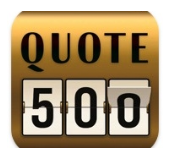 En  daarom even een overzicht van de 20 beste deelnemers met het drie maal tellende eindklassement. Daar deed Sjaak van den Berg het bijzonder goed met maar liefst 522 punten. Adrie van Overveld had ook een bijzonder goede keuze hierin met 510 punten.En met 501 punten waren er 4 deelnemers die het ook goed deden en daarin gedeeld 3e werden. Dat zijn: Sander Kerstens, Jules Theuns, Marc Augustijn en Jan Schuurbiers. En met name Garçonneke doet dan goede zaken, want die stond ook top 10 in de stand na etappe 21; om ook Jules Theuns niet te vergeten.En dan gaat het naar de absolute eindstand, dus alles bij elkaar geteld.Marc Nuijten schreef er zaterdag het volgende al over:Goedenavond Felix, (inmiddels ochtend op maandag; mogguh Marc…, red.)Als je het niet erg vind (waarom zou tie…?, red.), heb ik mijn rode trui alvast maar weer aangetrokken als leider in El Juego Vuelta, want de Broers van Hoven ben ik vandaag weer voorbij gegaan in de tussenstand (da’s helemaal waar en niks aan gelogen…, red.), maar het blijft echter loeispannend morgen tot de laatste meters tussen mij en Garçonneke, want Garçonneke heeft slechts  19 punten achterstand in de tussenstand nu, maar met de punten van het eindklassement erbij heeft hij opeens een voorsprong van 17 punten volgens mijn berekening. (ook helemaal waar en dat had Felix ook al in de gaten voordat het zondag werd…., red.)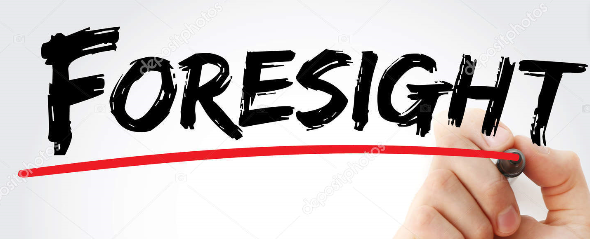 Maar ik geef het nog niet op, want met Nizzolo morgen in de top 3 van de laatste rit moet ik tochnog de eindwinst kunnen pakken in El Juego Vuelta. (iedereen weet hoe dat afliep…., red.)Groeten,MarcWe gaan dus naar de eindrangschikking.Bijna dan, want eerst wil Felix met jullie de eindstand van de Maillot Verde nog delen.De Maillot Verde (Groene Trui):Alles is klaar, dus ook de strijd om de Groene Trui.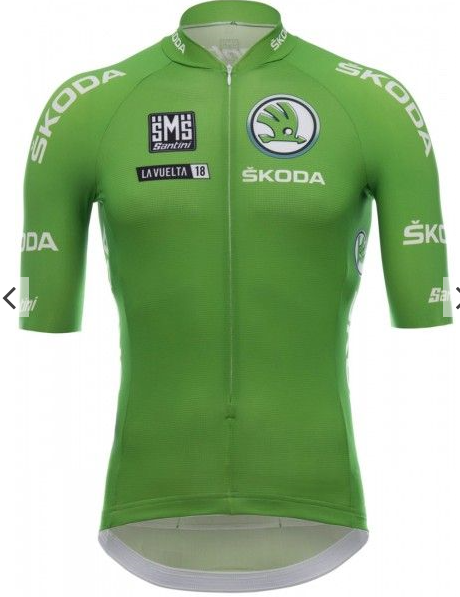 We moesten wachten tot gisteren, omdat toen de laatste sprintetappe voor de groene trui doro de parcourbouwers was weggelegd.De laatste stand die Felix had doorgegeven was de leiding in handen van Henny van der Lee; en toen was er nog één etappe te rijden voor dit klassement. Dei wist Henny ook te winnen, dus de winnaar is niet verrassend. Da’s Henny!Henny had uiteindelijk 817 punten.En ook voor de rest was er weinig , of zeg eigenlijk maar niets, om meer te verschuiven. Roger Withagen wordt 2e in de ‘groene Trui’ met 759 punten.Daarachter worden achtereenvolgens Piet Vermeulen, Mark Alberti en Frank Linssen respectievelijk 3e, 4e, en 5e met 724, 720 en 699 punten.De prijzen in het Bergklassement: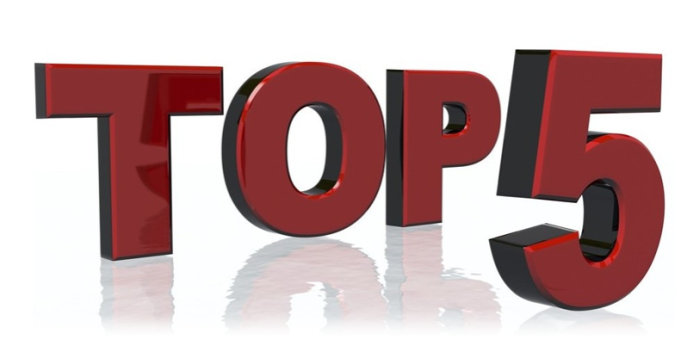 1e plaats	Henny van der Lee	€ 6,002e plaats	Roger Withagen	€ 4,00 3e plaats	Piet Vermeulen	€ 2,504e plaats	Mark Alberti		€ 1,505e plaats	Frank Linssen		€ 1,00Gefeliciteerd allemaal!!!!!!!!Het totaaloverzicht van de eindstand in het Groene Trui-klassement treffen jullie hieronder.Nu dus echt naar de eindrangschikking.Bovenin dus ontzettend spannend en Felix begint ff van onder aan;12 renners bleven onder de 2.000-punten grens en werden dus 61e tot en met 72e.En die 72e plaats levert met 1.653 punten Adrie van den Eijnden toch mooi een prijs op; 1/5e lot voor de Staatsloterij-trekking van oktober………Dan verder naar boven:Tussen 2.000 en 2.100 punten zijn 5 deelnemers die daarmee plaatsd 56 t/m 60 innemen. Mooi om te zien dat wielerspelorganisatoren Niels van Elzakker en John Kerstens daarbij zitten. Toch wel een blije Felix die Niels net voor weet te blijven……, sorry Niels ;-)Dan tussen 2.100 en 2.200 punten waren weer wat deelnemers: 14 in totaal. Zij eindigen dus op plaats 42 tot en met 55.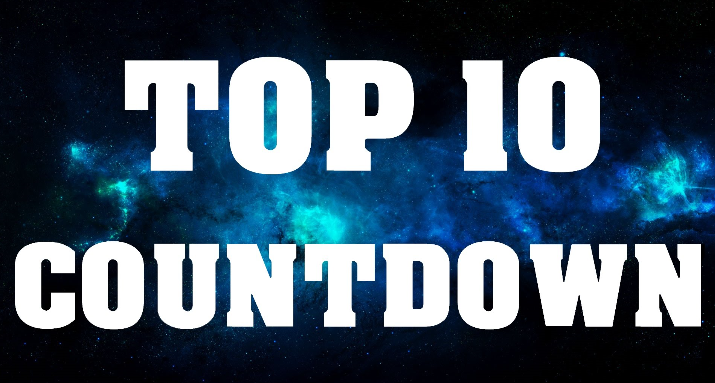 Als je tussen 2.200 en 2.300 punten scoort dan heb je het al wat redelijker gedaan; dat zijn 16 deelnemers waar Jim van den Bogaert net vader René – Briekske voor weet te blijven. In de eindstand zijn deze deelnemers van plaats 26 t/m 41.Heb je meer dan 2.300 punten, maar minder dan 2.400 punten; dan hebben we voor de hoogste een plaatsje in de top 10; en dat is Linda Rieske met 2.383 punten.En zo gaan we dan zoetjes naar  het podium.Eerst op plaats 9 met 2.404 punten, schoonvader in spé van Linda: Nico –Frits de Farmer-  Hoogerwerf.Weer een treedje hoger op plaats 8 eindigt Robert –De Reuf-  Reuvers met 2.407 punten.Op plaats 7 hebben we een NEO, die ongetwijfeld veel geleerd heeft hoe je een wielerspelletje moet organiseren…… hahahaha; Plaats 7 is voor Jacques Tempelaars, directielid van het Primera-Tourspel.Snel naar nummer 6, ná etappe 21 in de maillot rojo, maar het eindklassement telt ook nog mee…… Piet Vermeulen wordt 6e met 2.435 punten.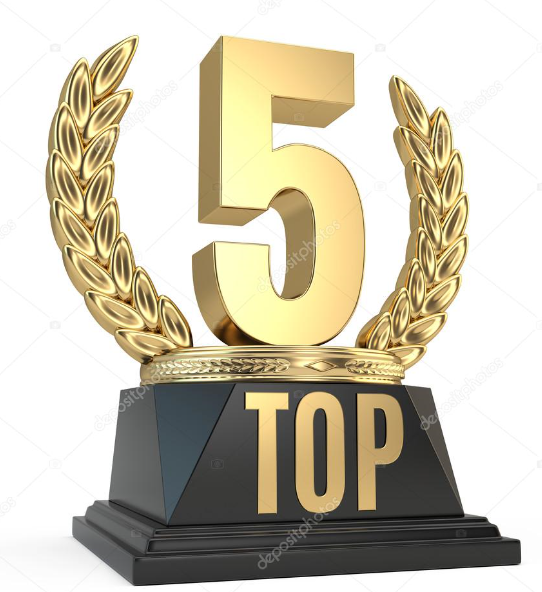 De top 5 beginnen we met Jules Theuns. Jules behaalde in totaal 2.446 punten en had gisterenmorgen nog een paar woordjes op de mail gezet (deze keer zonder commentaar van Felix):Hoi Felix,Hier weer een berichtje uit de Rooseveltstraat, deze keer om jou te bedanken voor de voortreffelijke organisatie en super goede communicatie van het Vuelta-spel.Heb weer erg genoten van het spel en de mooie journaals en dan nog in de prijzen vallen, wat wil je nog meer.Dus nogmaals Hartelijk Dank Nu nog iets wat me opvalt als je de stand bekijkt, Felix en zijn grote concurrent Niels staan op dit moment precies naast elkaar in het klassement 60 en 61, over toeval gesproken.Wat betreft de eerste plaats, jij noemt mij wel bij de mogelijke winnaars, maar dat valt wel mee, top 10 is mogelijk voor mij maar de winnaar zit misschien wel  bij jou aan tafel als hij er in slaagt om Marc Nuijten te passeren.Met vriendelijke wielergroeten,Jules TheunsFelix bloost er gewoon van………Op plaats 4, dan heel heel lang meegedaan van boven, en ook meerdere dagenin de maillot rojo gereden: De Broers van Hoven met 2.448 punten. Hanno kan nog steeds de haren uit zijn kop trekken dat ze Mas hebben ingeruld voor nibali op het laatste moment……Dan naar het podium:Een puntje en een plaatsje boven de Broers van Hoven eindigt Huijbergens Vueltaspel-organistor Sjaak van den Berg op plaats 3 met 2.449. daar kunnen Niels en Felix nog wat van leren……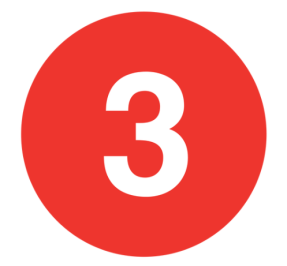 En dan de strijd om plaats 1 en 2; hoe spannend kun je het maken……, het verschil is welgeteld 1 heel punt……De winnaaar heeft 2.464 punten en de nummer 2 heeft 2.463 punten……… dít heeftv Fel;ix nog nooit meegemaakt.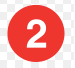 Op plaats 2, Felix vindt het jammer voor hem, maar is in zijn hart toch ook wel een klein beetje blij want anders moet ie het nog jaaaaaren aan horen. Maar absoluut een picobello resultaat: Sander –Garçonneke-  Kerstens met 2463 punten.En de winnaar van het 1e El JUEGO VUELTA is niemand minder dan, en al bijna vanaf het begin mee bovenin meegdraaid, dus dik en dik verdiend en pas een jaartje in ons spelltejs-midden: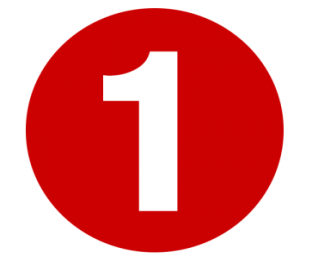  MARC NUIJTEN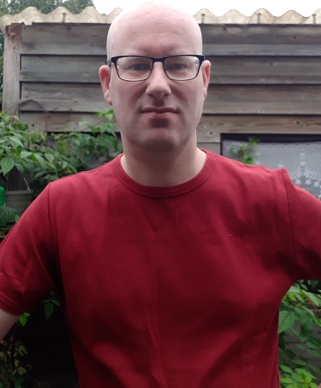 Marc behaalde 2.464 punten, dus 1 puntje meer dan Garçonneke, met dank aan giaccomo Nizzolo in de laatste etappe waar ie 3e of hoger moest eindigen………………Van harte gefeliciteerd Marc!!! En uiteraard ook felicitaties aan alle andere prijswinnaars.Het totaaloverzicht van de eindklassering:De prijzen voor de Eindrangschikking:De eerste 10 in de eindrangchikking hebben een geldprijs gewonnen. Die verdeling is als volgt:1e plaats 	€ 60,00		Marc Nuijten2e plaats 	€ 45,00		Sander Kerstens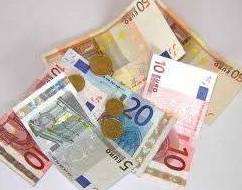 3e plaats 	€ 30,00		Sjaak van den Berg4e plaats 	€ 20,00		Broers van Hoven5e plaats 	€ 15,00		Jules Theuns6e plaats 	€ 12,50		Piet Vermeulen7e plaats 	€ 12,50		Jacques Tempelaars8e plaats 	€ 10,00		Robert Reuvers9e plaats 	€ 10,00		Nico Hoogerwerf10e plaats 	€ 10,00		Linda RieskeDe ultieme 25:Het is altijd weer leuk om te weten welke renners je had moeten kiezen om de 25 meestscorende renners in je lijstje te moeten hebben.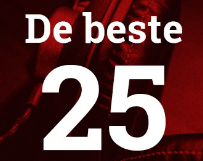 Als je die 25 had gekozen, dan had je 3.011 punten gehad.Marc Nuijten had er ‘slechts’ 2.464; Marc heeft er dan toch 547 laten liggen………, da’s meer dan 18%.......Maar als we dan naar de nummer 72, Adrie van den Eijnden kijken, dat zijn er nog net wat meer die Adrie heeft laten liggen. Dat zijn er namelijk 1.358; oftewel: Adrie heeft een kleine 55% van de mogelijke punten gehaald.Leuk, al dat rekenwerk, maar hieronder de 25 renners die je had moeten kiezen om die 3.011 punten te behalen:De voorbeschouwing voor vandaag: Iedereen kan weer gewoon aan de slag, behalve de pensionadas en degenen die nog van een welverdiende vakantie mogen genieten. Felix gaat vandaag een dagje naar UWV, maar is nog niet klaar met jullie, want hij gaat vanavond nog even het prijzengeld bij elkaar zetten en jullie daar later vandaag of morgenochtend over informeren.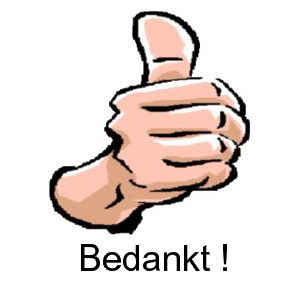 Felix wil toch vanaf deze plaats graag iedereen alvast bedanken voor de deelname, voor de input voor de journaals, anekdotes, foto’s en wat al niet meer, want zonder jullie zou El Juego Vuelta nooit zijn geworden wat ie geworden is.Dussuh…. Dank dank dank!!!!En dus nog één keertje:Hasta mañana of más tarde!!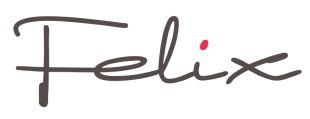 NaamStand     na Et. 20Punten in Et. 21Punten na Et. 211Piet Vermeulen189810220002Marc Nuijten19128719993Broers van Hoven19058719924Sander Kerstens1893691962Roger Withagen185011219626Robert Reuvers18738719607Jacques Tempelaars18776919468Jules Theuns18757019459Erik vd Lee184787193410Nico Hoogerwerf1864691933NaamPunten EindklassementSjaak vd Berg522Adrie van Overveld510Sander Kerstens501Jules Theuns501Marc Augustijn501Jan Schuurbiers501Martijn vd Berg489Linda Rieske486Robbert Klaassen486Jacques Tempelaars480Frank Dingemans480Peter Kwaaitaal480Stef Mol474Nico Hoogerwerf471Marc Nuijten465Broers van Hoven456Rob van Haperen456Jim vd Bogaert456Johan de Bruyn456René vd Bogaert453Eindstand Groene Truiklassement in El Juego VueltaEindstand Groene Truiklassement in El Juego VueltaEindstand Groene Truiklassement in El Juego VueltaEindstand Groene Truiklassement in El Juego VueltaEindstand Groene Truiklassement in El Juego VueltaEindstand Groene Truiklassement in El Juego VueltaEindstand Groene Truiklassement in El Juego VueltaEindstand Groene Truiklassement in El Juego VueltaEindstand Groene Truiklassement in El Juego VueltaEindstand Groene Truiklassement in El Juego VueltaEindstand Groene Truiklassement in El Juego VueltaNaamEt. 3Et. 5Et. 6Et. 8Et. 10Et. 12Et. 18Et. 21Totaal1Henny vd Lee158014910314251161448172Roger Withagen1510137125109251001127593Piet Vermeulen123191381441005931027244Mark Alberti1231912613310517911067205Frank Linssen125013810610612971156996Anton van Schaik12901181241125831136847Nick Orlando112199712710420891136818Erik vd Lee123191181419158587669Johan Mathijssen12301181339138798766910Marc Nuijten12301201429116858766411Casper Pruijn12391151239433798766312Robert Reuvers119191201389118587660Marina Hoogerwerf12301201259616839766014Teun van Ginderen121011111211258311365715Broers van Hoven1230120142915858765316Coen Pijpers1230120125965839764917Harm Rieske1150111117965839762418Ronald Withagen10601001348334798762319John vd Poel11511111117915798761620John Verbraeken115311011028322798161421Stan Hoogerwerf1060100142835858760822Tommie Withagen103191241147322678260423Niels van Elzakker10419113108825708558624Jos Janssen1061811594861818458525Willy van As10419951127334666957226Robert Janssens104191051107317736957027Michael de Raaff1141110196925648656928Lucien Klerkx104191101097317676956829Jack Suijkerbuijk10019951207322696956730Davey van Puyvelde940811197333748756131Mark Almekinders9319951098019717456032Jacques Tempelaars10401101267317369556Rob van Haperen1040110126731736955634Corné Lodiers8422849981207985554René vd Bogaert1061194100921648655436Jos Bogers1081996113761707055337Nico Hoogerwerf8719901266520736954938Jan van Dun9712797911446210154839Stef Mol1080991017625647454740Martijn vd Berg94083117785838254241Roger Groffen1040110987320676954142Erik Goossens910811247316748053943Jim vd Bogaert108111011027656470537Sander Kerstens1040110109735676953745Peter Palinckx1081996827620627053346Stefan van der Sanden10809897765717052547Peter Hussaarts9601011017317676952448Jules Theuns9119811076820647052049Erik Roest10809897765647051850Kees van Tiggelen873110181734696951551Niek Iversen9119791256217635651252Linda Rieske911981107685647050553Sjaak vd Berg95091108745586849954Arthur vd Goor880101687222566847555Richard Slabbekoorn892310385585525847356Jac Borremans902186825819555246357John Kerstens8207877684597043858Frank Dingemans721971108505585243559Alexander de Vos8948881587525243160Max van Elzakker81084845817525242861Rinze Russchen801476705822465241862Rien Brans77071805232525241663Peter Adriaansen631971885015535241164Perry Clarijs721181715810535240865Johan de Bruyn55075805032535840366Adrie van Overveld76075914717433938867Robbert Klaassen64196484501525238668Jan Schuurbiers7607591475433937669Peter Kwaaitaal4519561063416423635470Marc Augustijn521953913020353233271Adrie van den Eijnden 121739520323616172Liesbeth Clarijs1319186003680154Eindstand Algemeen Klassement El Juego VueltaEindstand Algemeen Klassement El Juego VueltaEindstand Algemeen Klassement El Juego VueltaEindstand Algemeen Klassement El Juego VueltaEindstand Algemeen Klassement El Juego VueltaEindstand Algemeen Klassement El Juego VueltaEindstand Algemeen Klassement El Juego VueltaNaamStand     na Et. 20Punten in Et. 21Punten na Et. 21Punten Eindklass.Totaal Eindstand1Marc Nuijten191287199946524642Sander Kerstens189369196250124633Sjaak vd Berg185968192752224494Broers van Hoven190587199245624485Jules Theuns187570194550124466Piet Vermeulen1898102200043524357Jacques Tempelaars187769194648024268Robert Reuvers187387196044724079Nico Hoogerwerf1864691933471240410Linda Rieske1827701897486238311Roger Withagen18501121962417237912Martijn vd Berg1801821883489237213Frank Dingemans1832521884480236414Erik vd Lee1847871934423235715Stef Mol1804741878474235216Adrie van Overveld1795391834510234417Rob van Haperen1816691885456234118Davey van Puyvelde1805871892438233019Marina Hoogerwerf1801971898429232720Coen Pijpers1808971905420232521Ronald Withagen1838871925399232422Erik Goossens1786801866447231323Stan Hoogerwerf1798871885426231124Marc Augustijn17723218045012305Johan Mathijssen1843871930375230526Jim vd Bogaert1773701843456229927René vd Bogaert17528618384532291Tommie Withagen1786821868423229129Jan Schuurbiers1746391785501228630Jos Janssen1778841862408227031John vd Poel1734871821417223832Anton van Schaik17131131826405223133Nick Orlando17241131837393223034Casper Pruijn1741871828387221535Johan de Bruyn1698581756456221236Stefan van der Sanden17067017764352211Jos Bogers1730701800411221138Robbert Klaassen1672521724486221039Peter Kwaaitaal1692361728480220840Lucien Klerkx1734691803402220541Robert Janssens1720691789411220042Harm Rieske1684971781417219843Teun van Ginderen16591131772423219544Roger Groffen1700691769423219245Max van Elzakker1682521734444217846Jac Borremans1703521755420217547Niek Iversen1714561770399216948Mark Almekinders1673741747414216149Mark Alberti16771061783354213750Frank Linssen16491151764372213651Peter Hussaarts16456917144172131Erik Roest1659701729402213153Alexander de Vos1625521677444212154Peter Adriaansen1637521689423211255Willy van As1693691762345210756Corné Lodiers1629851714381209557Michael de Raaff1605861691387207858Henny vd Lee16061441750318206859John Kerstens1553701623396201960Niels van Elzakker1584851669339200861John Verbraeken1611811692303199562Rien Brans1547521599375197463Richard Slabbekoorn1538581596348194464Peter Palinckx1530701600324192465Jack Suijkerbuijk1490691559318187766Kees van Tiggelen1454691523345186867Perry Clarijs1393521445375182068Rinze Russchen1386521438327176569Arthur vd Goor1349681417342175970Liesbeth Clarijs132001320390171071Jan van Dun13141011415288170372Adrie van den Eijnden 1275612813721653De ultieme 25De ultieme 25De ultieme 25De ultieme 25De ultieme 25NaamPunten in EtappesPunten in Eindkl.Totaal aantal punten1Valverde177482252Yates S.133601933Angel Lopez130541844Kruijswijk128511795Mas E.110571676Uran117421597Pinot113451588Izaguirre I.121361579Kelderman1163314910Quintana N.883912711Sagan P.12412412Teuns11711713Gallopin833011314van Poppel D.999915Viviani959516Buchmann68279517Majka70249418Nizzolo939319Kwiatkowski848420De Marchi787821Consonni696922Garcia Cortina666623de la Cruz48186624Trentin626225Brambilla431558TotaalTotaal3011